TÍTULO DEL PROYECTO:Departamento que avala:      Facultad:      ¿El Departamento ha planificado o considera procedente asignar la labor académica requerida por los profesores participantes en el proyecto?¿El Proyecto manifiesta coherencia entre el problema planteado, los objetivos, metodología, cronograma, presupuesto y demás aspectos del mismo?¿Cómo se articula el proyecto con los programas académicos que ofrece el Departamento, o con aquellos con los que guarda relación directa?¿Cuáles son los elementos innovadores que plantea el proyecto?¿Cuál es el aporte del proyecto a la disciplina o área del conocimiento en el cual se enmarca, y su articulación a las líneas de investigación del Departamento?El Departamento avala las horas requeridas de los siguientes investigadores para el desarrollo del proyecto, de la siguiente manera:.Nota: (aclaración por parte del Jefe de Departamento si aplica):El Jefe de Departamento certifica que las horas de labor asignadas en este aval se encuentran en el marco de la normatividad vigente institucional y acorde al tipo de proyecto a desarrollar.   _____________________________ 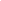 Firma Jefe del Departamento Nombre:      Fecha:Día:     Mes:     Año:     Nombre docenteHoras de labor docente aprobadas